 О создании в 2021 году на базе МАОУ НТГО «СОШ №1»центра образования естественно-научной и технологической направленностей «Точка роста»В соответствии с распоряжением Министерства просвещения Российской Федерации от 12.01.2021 № Р-6 «Об утверждении методических рекомендаций по созданию и функционированию в общеобразовательных организациях, расположенных в сельской местности и малых городах, центров образования естественно-научной и технологической направленностей», постановлением Правительства Свердловской области постановления Правительства Свердловской области от 19.12.2019 № 920-ПП                             «Об утверждении государственной программы Свердловской области «Развитие системы образования и реализация молодежной политики в Свердловской области                      до 2025 года», распоряжением Правительства Свердловской области от 11.12.2020
№ 674-РП «О создании в Свердловской области в 2021–2023 годах центров образования естественно-научной и технологической направленностей «Точка роста», приказом Министерства образования и молодежной политики Свердловской области от 18.12.2020 № 946-Д «О создании в Свердловской области в 2021 году на базе общеобразовательных организаций, расположенных в сельской местности и малых городах (населенных пунктах, относящихся к городской местности, с численностью населения менее 50 тыс. человек), центров образования естественно-научной и технологической направленностей «Точка роста»ПРИКАЗЫВАЮ:1. Создать на базе МАОУ НТГО «СОШ №1» центр образования естественно-научной и технологической направленностей «Точка роста».2. Утвердить положение о деятельности центра образования естественно-научной и технологической направленностей «Точка роста» на базе МАОУ НТГО «СОШ №1» (прилагается).3. Назначить руководителем (куратором, ответственным за функционирование и развитие) центра образования естественно-научной и технологической направленностей «Точка роста» Мичурину Ксению Андреевну, учителя.                                                  4. Утвердить порядок решения в 2021 году вопросов материально-технического и имущественного характера центра образования естественно-научной и технологической направленностей «Точка роста» (прилагается).5. Утвердить план учебно-воспитательных, внеурочных и социокультурных мероприятий в центре образования естественно-научной и технологической направленностей «Точка роста» на 2021/2022 учебный год (прилагается). И.о. директора	                                  А.С. ФомичеваУТВЕРЖДАЮИ.о. директора МАОУ НТГО «СОШ №1»_____________________А.С. ФомичеваПриказ № 80 от 31.03.2021 г.ПОЛОЖЕНИЕ о деятельности центра образования естественно-научной и технологической направленностей «Точка роста» на базе Муниципального автономного общеобразовательного учреждения Нижнетуринского городского округа«Средняя общеобразовательная школа №1 имени Е.В. Панкратьева» (наименование общеобразовательной организации)Глава 1. Общие положения		1.	Центр образования естественно-научной и технологической направленностей «Точка роста» на базе Муниципального автономного общеобразовательного учреждения Нижнетуринского городского округа «Средняя общеобразовательная школа №1 имени Е.В. Панкратьева»                                           (наименование общеобразовательной организации)(далее – Центр) создан с целью развития у обучающихся естественно-научной, математической, информационной грамотности, формирования критического
и креативного мышления, совершенствования навыков естественно-научной
и технологической направленностей.2.	Центр не является юридическим лицом и действует для достижения уставных целей Муниципального автономного общеобразовательного учреждения Нижнетуринского городского округа «Средняя общеобразовательная школа №1 имени Е.В. Панкратьева»                                                 (наименование общеобразовательной организации)(далее – учреждение), а также в целях выполнения задач и достижения показателей и результатов национального проекта «Образование».3. В своей деятельности Центр руководствуется Федеральным законом Российской Федерации от 29.12.2012 № 273-ФЗ «Об образовании в Российской Федерации», нормативными документами Министерства просвещения Российской Федерации, нормативными правовыми актами Российской Федерации, программой развития учреждения, планами работы, утвержденными учредителем учреждения и настоящим положением.4. Центр в своей деятельности подчиняется руководителю учреждения (директору).Глава 2. Цели, задачи, функции деятельности Центра5.	Основной целью деятельности Центра является совершенствование условий для повышения качества образования, расширения возможностей обучающихся в освоении учебных предметов естественно-научной и технологической направленностей, программ дополнительного образования естественно-научной и технической направленностей, а также для практической отработки учебного материала по учебным предметам «Физика», «Химия», «Биология».6.	Задачами Центра являются:1)	реализация основных общеобразовательных программ по учебным предметам естественно-научной и технологической направленностей, в том числе в рамках внеурочной деятельности обучающихся;2) разработка и реализация разноуровневых дополнительных общеобразовательных программ естественно-научной и технической направленностей, а также иных программ, в том числе в каникулярный период;3) вовлечение обучающихся и педагогических работников в проектную деятельность; 4) организация внеучебной деятельности в каникулярный период, разработка и реализация соответствующих образовательных программ, в том числе для лагерей, организованных образовательными организациями в каникулярный период;5) повышение профессионального мастерства педагогических работников Центра, реализующих основные и дополнительные общеобразовательные программы.7.	Центр для достижения цели и выполнения задач вправе взаимодействовать с различными образовательными организациями в форме сетевого взаимодействия, иными образовательными организациями, на базе которых созданы центры образования цифрового и гуманитарного профилей «Точка роста», Центры, федеральным оператором, осуществляющим функции по информационному, методическому и организационно-техническому сопровождению мероприятий по созданию и функционированию Центров, в том числе по вопросам повышения квалификации педагогических работников, обучающимися и родителями (законными представителями) обучающихся с применением дистанционных образовательных технологий.Глава 3. Порядок управления Центром8.	Руководитель учреждения издает локальный нормативный акт
о назначении руководителя Центра (куратора, ответственного за функционирование и развитие), а также о создании Центра и утверждении положения о деятельности Центра.9. Руководителем центра может быть назначен сотрудник учреждения из числа руководящих и педагогических работников.10.	Руководитель Центра обязан:1)	осуществлять оперативное руководство Центром;2)	представлять интересы Центра по доверенности в муниципальных, государственных органах Свердловской области, организациях для реализации целей и задач Центра;3)	отчитываться перед руководителем учреждения о результатах работы Центра;4)	выполнять иные обязанности, предусмотренные законодательством, уставом учреждения, должностной инструкцией и настоящим положением.11.	Руководитель Центра вправе:1) осуществлять расстановку кадров Центра, прием на работу которых осуществляется приказом руководителя учреждения;2)	по согласованию с руководителем учреждения организовывать учебно- воспитательный процесс в Центре в соответствии с целями и задачами Центра и осуществлять контроль за его реализацией;3)	осуществлять подготовку обучающихся к участию в конкурсах, олимпиадах, конференциях и иных мероприятиях по профилю направлений деятельности Центра;4)	по согласованию с руководителем учреждения осуществлять организацию и проведение мероприятий по профилю направлений деятельности Центра;5)	осуществлять иные права, относящиеся к деятельности Центра
и не противоречащие целям и видам деятельности образовательной организации,
а также законодательству Российской Федерации.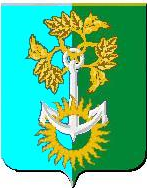 Свердловская область Нижнетуринский городской округМуниципальное автономное общеобразовательное учреждение Нижнетуринского городского округа«Средняя общеобразовательная школа №1 имени Е.В.Панкратьева»Свердловская область Нижнетуринский городской округМуниципальное автономное общеобразовательное учреждение Нижнетуринского городского округа«Средняя общеобразовательная школа №1 имени Е.В.Панкратьева»Свердловская область Нижнетуринский городской округМуниципальное автономное общеобразовательное учреждение Нижнетуринского городского округа«Средняя общеобразовательная школа №1 имени Е.В.Панкратьева»Свердловская область Нижнетуринский городской округМуниципальное автономное общеобразовательное учреждение Нижнетуринского городского округа«Средняя общеобразовательная школа №1 имени Е.В.Панкратьева»Свердловская область Нижнетуринский городской округМуниципальное автономное общеобразовательное учреждение Нижнетуринского городского округа«Средняя общеобразовательная школа №1 имени Е.В.Панкратьева»Свердловская область Нижнетуринский городской округМуниципальное автономное общеобразовательное учреждение Нижнетуринского городского округа«Средняя общеобразовательная школа №1 имени Е.В.Панкратьева»ПРИКАЗПРИКАЗПРИКАЗПРИКАЗПРИКАЗПРИКАЗ31.03.2021 г.№  80Нижняя ТураНижняя ТураНижняя ТураНижняя ТураНижняя ТураНижняя Тура